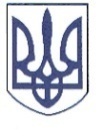 ВИКОНАВЧИЙ КОМІТЕТРЕШЕТИЛІВСЬКОЇ СЕЛИЩНОЇ РАДИ ПОЛТАВСЬКОЇ ОБЛАСТІРІШЕННЯ30 січня 2017 року                                                                                       №  10Про зняття з  квартирного обліку      Керуючись ст. 30 Закону України «Про місцеве самоврядування в Україні»,  п. 2 ст. 40 Житлового Кодексу України та  розглянувши заяви  гр. _____та необхідні документи гр. ____та перевіривши дані з реєстру територіальної громади щодо гр. ______. виконавчий комітет селищної радиВИРІШИВ: 1.Зняти з квартирного обліку в зв’язку з покращенням житлових умов, а саме наявністю  житла :  _____, яка зареєстрована за адресою: смт Решетилівка вул.____, за заявою ;_____, яка зареєстрована за адресою: смт Решетилівка пр. _____за заявою;____, який  зареєстрований  за адресою: смт Решетилівка вул. ____так як у дружини ____згідно інформаційної довідки з Державного реєстру речових прав на нерухоме майно наявна квартира за адресою:смт Решетилівка вул. _________, який зареєстрований за адресою: смт                         Решетилівка вул.________, так як згідно інформаційної довідки з Державного реєстру речових прав на нерухоме майно у нього наявний житловий будинок  за адресою:смт Решетилівка вул.______________, яка зареєстрована за адресою: смт Решетилівка вул.______, так як згідно інформаційної довідки з Державного реєстру речових прав на нерухоме майно у її чоловіка ______є квартира за адресою: вул. ______смт Решетилівка.Зняти з квартирного обліку в зв’язку з відсутністю даних в реєстрі територіальної громади:____, який зареєстрований с____ Решетилівського району, ____, яка зареєстрована за адресою: с_____ Решетилівського району.____, який зареєстрований с. _____Решетилівського району. Селищний голова                                                                    В.В.Кузьменко